Additional file 1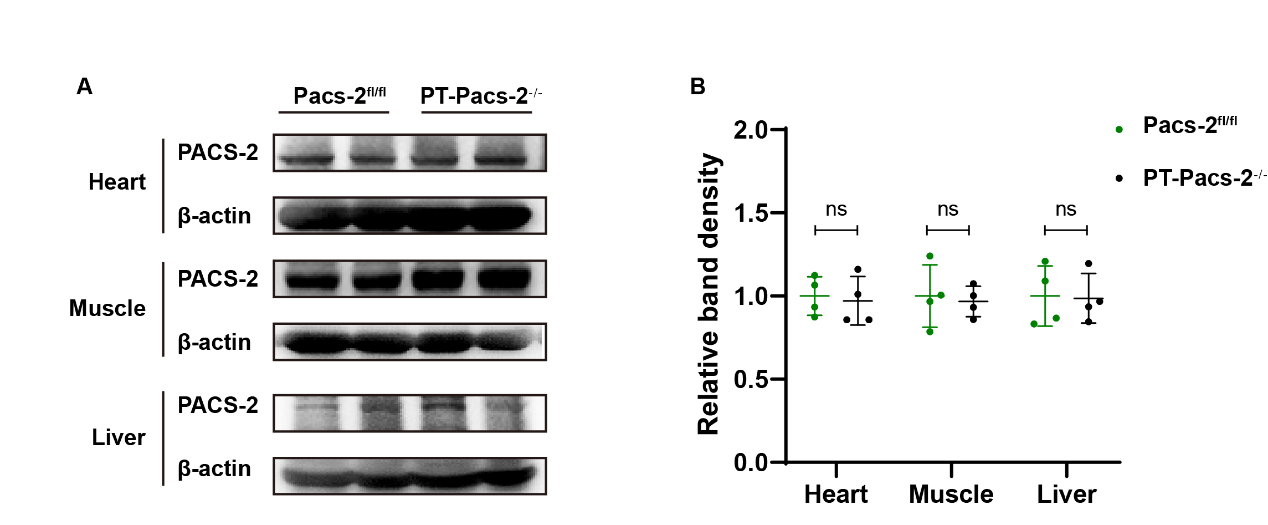 Fig.S1 The expression of PACS-2 in other organs of two groups of Mice. (A and B) Western blot and quantification of PACS-2 in the heart, skeletal muscle and liver of Pacs-2fl/fl mice and PT-Pacs-2-/- mice. ns, not significant. n=4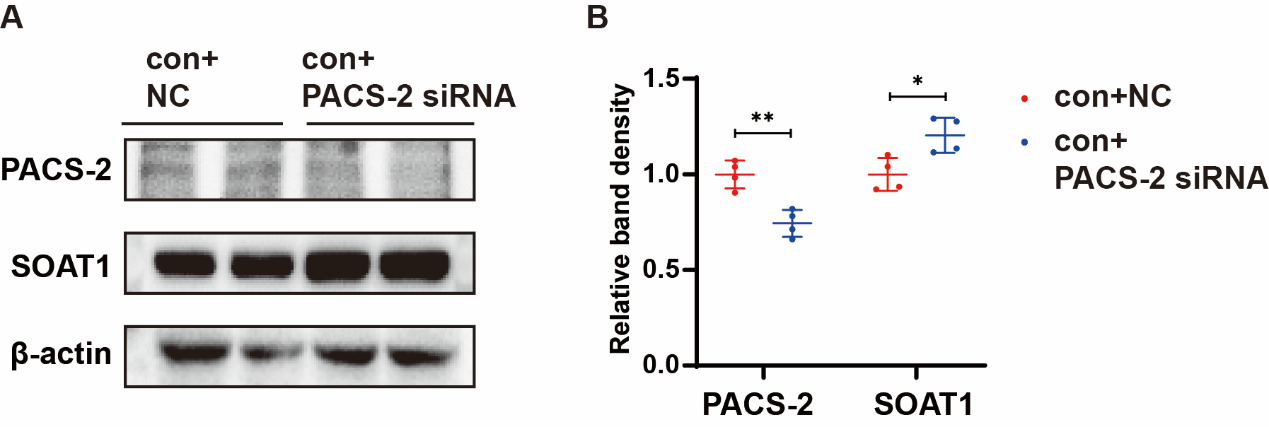 Fig.S2 Gene silencing of PACS-2 increases the expression of SOAT1 in HK-2 cells. (A and B) A representative western blot and quantification of PACS-2 and SOAT1 in HK-2 cells under control environment. *p < 0.05, **p < 0.01. n=4